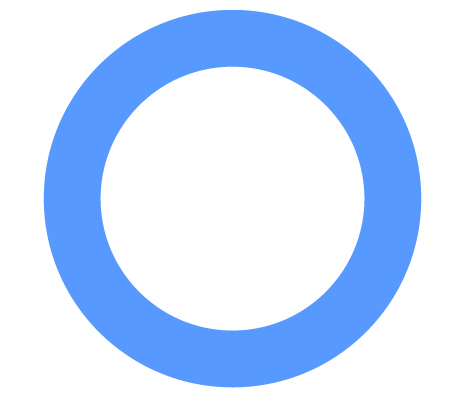 Всемирный день борьбы против диабета14 ноября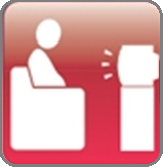 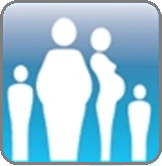 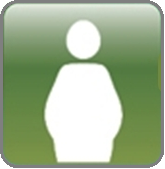 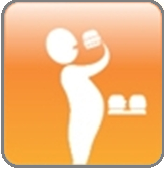 Диабет может коснуться каждого.Без лечения он приводит к летальному исходу.Каждый год у семи миллионов людей диагностируют диабет второго типа. Если Вам кажется, что Вы в группе риска – пройдите обследования.Познакомьтесь со всеми факторами риска на www.worlddiabetesday.org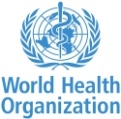 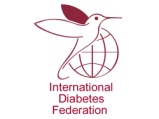 Всемирный день борьбы против диабета14 ноябряДиабет может коснуться каждого.Без лечения он приводит к летальному исходу.Каждый год у семи миллионов людей диагностируют диабет второго типа. Если Вам кажется, что Вы в группе риска – пройдите обследования.Познакомьтесь со всеми факторами риска на www.worlddiabetesday.org